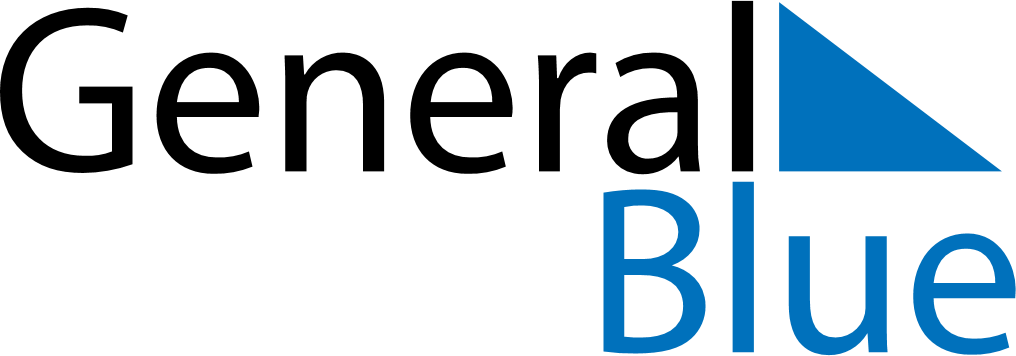 February 2020February 2020February 2020PhilippinesPhilippinesMONTUEWEDTHUFRISATSUN12Constitution Day3456789Lantern Festival1011121314151617181920212223242526272829EDSA Revolution Anniversary